ЗАКОНСВЕРДЛОВСКОЙ ОБЛАСТИО ПОРЯДКЕ ЗАГОТОВКИ И СБОРА ГРАЖДАНАМИНЕДРЕВЕСНЫХ ЛЕСНЫХ РЕСУРСОВ ДЛЯ СОБСТВЕННЫХ НУЖДВ ЛЕСАХ, РАСПОЛОЖЕННЫХ НА ТЕРРИТОРИИ СВЕРДЛОВСКОЙ ОБЛАСТИПринят Областной ДумойЗаконодательного СобранияСвердловской области5 сентября 2007 годаОдобрен Палатой ПредставителейЗаконодательного СобранияСвердловской области20 сентября 2007 годаСтатья 1. Предмет регулирования настоящего ЗаконаНастоящим Законом устанавливается порядок заготовки и сбора гражданами недревесных лесных ресурсов, а именно валежника, пней, бересты, коры деревьев и кустарников, хвороста, веточного корма, еловой, пихтовой, сосновой лап, елей или деревьев других хвойных пород для новогодних праздников, мха, лесной подстилки, камыша, тростника и подобных лесных ресурсов (луба, опавших листьев, деревьев и кустарников для последующей посадки, веников, ветвей и кустарников для метел и плетения, древесной зелени), для собственных нужд в лесах, расположенных на территории Свердловской области.(в ред. Законов Свердловской области от 17.10.2008 N 90-ОЗ, от 06.11.2018 N 117-ОЗ)Статья 2. Общий порядок заготовки и сбора гражданами недревесных лесных ресурсов для собственных нужд1. Заготовка и сбор гражданами недревесных лесных ресурсов, за исключением елей или деревьев других хвойных пород для новогодних праздников, для собственных нужд в лесах, расположенных на территории Свердловской области, в соответствии с федеральным законом осуществляются свободно и бесплатно.Заготовка и сбор гражданами недревесных лесных ресурсов для собственных нужд в лесах, расположенных на территории Свердловской области, осуществляются с соблюдением ограничений и запретов, установленных федеральными законами.(п. 1 в ред. Закона Свердловской области от 17.10.2008 N 90-ОЗ)2. Заготовка и сбор гражданами недревесных лесных ресурсов для собственных нужд в лесах, расположенных на территории Свердловской области, не должны наносить вред окружающей среде.Статья 2-1. Порядок заготовки гражданами валежника для собственных нужд(введена Законом Свердловской области от 06.11.2018 N 117-ОЗ)1. Заготовка гражданами валежника, а именно лежащих на поверхности земли остатков стволов деревьев, сучьев, не являющихся порубочными остатками в местах проведения лесосечных работ, и (или) образовавшихся вследствие естественного отмирания деревьев, при их повреждении вредными организмами, буреломе, снеговале, для собственных нужд может осуществляться в лесах любого целевого назначения, расположенных на территории Свердловской области, в течение всего года.2. Заготовка гражданами валежника для собственных нужд в лесах, указанных в пункте 1 настоящей статьи, может осуществляться исключительно ручным способом.Статья 3. Порядок заготовки гражданами пней для собственных нужд1. Заготовка гражданами пней для собственных нужд может осуществляться в лесах любого целевого назначения, расположенных на территории Свердловской области, за исключением берегозащитных, почвозащитных участков лесов, расположенных вдоль водных объектов, склонов оврагов, в течение всего года.2. Заготовка гражданами пней для собственных нужд в лесах, указанных в пункте 1 настоящей статьи, может осуществляться исключительно ручным способом.Статья 4. Порядок заготовки гражданами бересты для собственных нуждЗаготовка гражданами бересты для собственных нужд может осуществляться в лесах любого целевого назначения, расположенных на территории Свердловской области, со свежесрубленных деревьев на лесосеках при проведении выборочных и сплошных рубок лесных насаждений и с сухостойных и валежных деревьев в течение всего года, а также с растущих деревьев на отведенных в рубку лесных насаждениях в весенний, летний и осенний периоды.Статья 5. Порядок заготовки гражданами коры деревьев и кустарников для собственных нуждЗаготовка гражданами коры деревьев и кустарников для собственных нужд может осуществляться в эксплуатационных лесах, расположенных на территории Свердловской области, в местах осуществления рубок лесных насаждений исключительно со срубленных деревьев и кустарников. При этом заготовка ивового корья осуществляется в весенний и летний периоды, заготовка коры других деревьев, а также коры кустарников осуществляется в течение всего года.Статья 6. Порядок заготовки гражданами хвороста для собственных нуждЗаготовка гражданами хвороста, а именно срезанных тонких стволов диаметром в комле до 4 сантиметров, а также срезанных вершин, сучьев и ветвей деревьев и кустарников для собственных нужд может осуществляться в лесах любого целевого назначения, расположенных на территории Свердловской области, со срубленных деревьев и кустарников на лесосеках при проведении выборочных и сплошных рубок лесных насаждений в течение всего года.(в ред. Закона Свердловской области от 06.11.2018 N 117-ОЗ)Статья 7. Порядок заготовки гражданами веточного корма для собственных нуждЗаготовка гражданами веточного корма, а именно ветвей толщиной до 1,5 сантиметра, заготавливаемых из побегов некоторых лиственных и хвойных пород и предназначенных на корм скоту, для собственных нужд может осуществляться в лесах любого целевого назначения, расположенных на территории Свердловской области, со срубленных деревьев на лесосеках при проведении выборочных и сплошных рубок лесных насаждений в течение всего года.Статья 8. Порядок заготовки гражданами еловой, пихтовой и сосновой лап для собственных нуждЗаготовка гражданами еловой, пихтовой и сосновой лап для собственных нужд может осуществляться в лесах любого целевого назначения, расположенных на территории Свердловской области, со срубленных деревьев на лесосеках при проведении выборочных и сплошных рубок лесных насаждений в течение всего года.Статья 9. Порядок заготовки гражданами елей или деревьев других хвойных пород для новогодних праздников для собственных нужд(в ред. Закона Свердловской области от 17.10.2008 N 90-ОЗ)1. Заготовка гражданами елей или деревьев других хвойных пород для новогодних праздников для собственных нужд может осуществляться в лесах любого целевого назначения, расположенных на территории Свердловской области, на специальных плантациях, лесных участках, подлежащих расчистке, в том числе на квартальных просеках, минерализированных полосах, противопожарных разрывах, трассах противопожарных и лесохозяйственных дорог и других площадях, на которых не требуется сохранения лесных насаждений, в период с 16 до 31 декабря.(в ред. Закона Свердловской области от 17.10.2008 N 90-ОЗ)Заготовка гражданами елей или деревьев других хвойных пород для новогодних праздников для собственных нужд допускается в лесах любого целевого назначения, расположенных на территории Свердловской области, на лесосеках при проведении выборочных и сплошных рубок лесных насаждений, в том числе из вершинной части срубленных деревьев, в сроки, указанные в части первой настоящего пункта.(в ред. Закона Свердловской области от 17.10.2008 N 90-ОЗ)2. Заготовка гражданами елей или деревьев других хвойных пород для новогодних праздников для собственных нужд осуществляется в лесах, расположенных на территории Свердловской области, на основании договоров купли-продажи лесных насаждений, заключаемых в порядке, установленном Правительством Свердловской области.(в ред. Законов Свердловской области от 17.10.2008 N 90-ОЗ, от 24.02.2012 N 7-ОЗ)Статья 10. Порядок заготовки гражданами мха для собственных нуждЗаготовка гражданами мха для собственных нужд может осуществляться в лесах любого целевого назначения, расположенных на территории Свердловской области, в местах, указанных в Перечне мест заготовки и сбора гражданами мха, лесной подстилки, камыша, тростника и подобных лесных ресурсов для собственных нужд в лесах, расположенных на территории Свердловской области, утверждаемом Правительством Свердловской области (далее - Перечень), в весенний, летний и осенний периоды.Статья 11. Порядок сбора гражданами лесной подстилки для собственных нужд1. Сбор гражданами лесной подстилки для собственных нужд может осуществляться в лесах любого целевого назначения, расположенных на территории Свердловской области, в местах, указанных в Перечне, в конце летнего периода до наступления листопада.(в ред. Закона Свердловской области от 27.04.2019 N 29-ОЗ)2. Сбор гражданами лесной подстилки для собственных нужд в лесах, указанных в пункте 1 настоящей статьи, должен осуществляться частично, без углубления на всю толщину лесной подстилки.Статья 12. Порядок заготовки гражданами камыша и тростника для собственных нуждЗаготовка гражданами камыша и тростника для собственных нужд может осуществляться в лесах любого целевого назначения, расположенных на территории Свердловской области, в местах, указанных в Перечне, в летний и осенний периоды.Статья 13. Порядок заготовки и сбора гражданами лесных ресурсов, подобных указанным в статьях 2-1 - 12 настоящего Закона, для собственных нужд(в ред. Закона Свердловской области от 06.11.2018 N 117-ОЗ)1. Заготовка гражданами луба для собственных нужд может осуществляться в эксплуатационных лесах, расположенных на территории Свердловской области, в местах осуществления рубок лесных насаждений исключительно со срубленных деревьев и кустарников в течение всего года.2. Сбор гражданами опавших листьев для собственных нужд может осуществляться в лесах любого целевого назначения, расположенных на территории Свердловской области, в местах, указанных в Перечне, в летний и осенний периоды.3. Заготовка гражданами деревьев и кустарников для последующей посадки для собственных нужд может осуществляться в лесах любого целевого назначения, расположенных на территории Свердловской области, в весенний, летний и осенний периоды. При этом деревья могут выкапываться в хвойных насаждениях I класса возраста и в лиственных насаждениях I и II классов возраста, кустарники подлеска могут выкапываться в насаждениях с подлеском средней или высокой густоты и преобладанием в его составе заготавливаемого вида.Заготовка гражданами деревьев и кустарников для последующей посадки для собственных нужд в лесах, указанных в части первой настоящего пункта, может осуществляться исключительно ручным способом.4. Заготовка гражданами веников, ветвей и кустарников лиственных пород для метел и плетения для собственных нужд может осуществляться в лесах любого целевого назначения, расположенных на территории Свердловской области, на лесных участках, подлежащих расчистке, в том числе на квартальных просеках, противопожарных разрывах, трассах противопожарных и лесохозяйственных дорог, сенокосах, линиях электропередачи, зонах затопления, полосах отвода автомобильных дорог, железных дорог, трубопроводов и других площадях, на которых не требуется сохранения лесных насаждений, а также со срубленных деревьев на лесосеках при проведении выборочных и сплошных рубок лесных насаждений, в летний и осенний периоды.5. Заготовка гражданами древесной зелени, а именно листьев, почек, хвои и побегов хвойных и лиственных пород с диаметром до 8 миллиметров у основания, для собственных нужд может осуществляться в лесах любого целевого назначения, расположенных на территории Свердловской области, в весенний, летний и осенний периоды.Статья 14. Вступление в силу настоящего ЗаконаНастоящий Закон вступает в силу с 1 января 2008 года.ГубернаторСвердловской областиЭ.Э.РОССЕЛЬг. Екатеринбург24 сентября 2007 годаN 94-ОЗ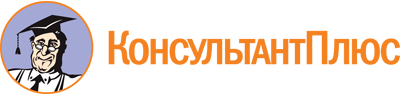 Закон Свердловской области от 24.09.2007 N 94-ОЗ
(ред. от 27.04.2019)
"О порядке заготовки и сбора гражданами недревесных лесных ресурсов для собственных нужд в лесах, расположенных на территории Свердловской области"
(принят Областной Думой Законодательного Собрания Свердловской области 05.09.2007)Документ предоставлен КонсультантПлюс

www.consultant.ru

Дата сохранения: 20.06.2023
 24 сентября 2007 годаN 94-ОЗСписок изменяющих документов(в ред. Законов Свердловской области от 17.10.2008 N 90-ОЗ,от 24.02.2012 N 7-ОЗ, от 06.11.2018 N 117-ОЗ, от 27.04.2019 N 29-ОЗ)